 Мастер-класс для родителей «Многие детские игры – подражаниесерьезной деятельности взрослых»Я.Корчак. Мастер класс проводится в форме игры-соревнования, где участники делятся на команды, важной особенностью команды является: взаимодействие детей со взрослыми (родителями другого ребенка).Тема мастер-класса «С любовью от мамы» Цель:Повышение родительской заинтересованности   к совместному сотворчеству с детьми при помощи занимательных игрушек, сделанных из простых и подручных материалов.Задачи:Формировать у родителей умение организовывать совместную игровую и продуктивную деятельность.Создание условий для укрепления сотрудничества между детским садом и семьей.Дать представления а также умения как из подручных материалов создать народную игрушку (куклу-закрутку).План проведения:1 Консультация для родителей: «Роль игрушки в жизни ребёнка».2 Практическая часть: Изготовление игрушки из подручного материала с родителями. Ход:Педагог: Добрый вечер уважаемые родители. Сегодня мы вас пригласили за круглый стол, а тема наша будет заключаться в следующих загадках, отгадайте сами…Ростом мал, да удал,
От меня ускакал. (мяч)Пляшет крошка,
А всего одна ножка. (юла)Сам пустой, голос густой,
Дробь отбивает,
Шагать помогает. (барабан)Рядом разные подружки,
Но похожи друг на дружку.
Все они сидят друг в дружке,
А всего одна игрушка. (матрешка)Идешь в песочницу играть
С собою, что-то нужно взять. (ведерко)Когда апрель берет свое,
И ручейки бегут звеня,
Я прыгаю через нее,
А она через меня. (скакалка)Педагог задает вопрос: Каким одним понятием можно назвать все эти предметы отгаданные вами?Что же такое игрушка?Игрушка – это предмет, специально предназначенный для детских игр. Игрушка помогают ребенку осуществить свои замыслы, приближает игру к действительности, развивает у ребенка общение с социумом, приспособление к обществу. Чтобы вообразить себя мамой, надо иметь в руках дочку-куклу, которую можно укладывать, кормить, одевать и т.д. Игрушка должна быть такой, чтобы ребёнок мог выразительно разыгрывать свою роль, активно с ней действовать. Иногда бывает такое, что самая красивая игрушка не помогает осуществлять замысел игры.Без игрушки и игры нет счастливого детства, невозможно воспитать здорового, эмоционального, полноценного человека. Игра в жизни ребёнка – дошкольника является главным средством воспитания. Игра детей не отделима от игрушек.А вот что говорят наши дети о своих игровых предпочтениях:Рубрика «Говорят дети»В какие игры ты любишь играть больше всего и с кем играешь дома?Таня: играю в «Куклы», щенячий патруль с мамой;Лиза: с куклой в «Домике», мама с папой со мной не играют потому что им некогда;Влад: «дома я смотрю мультики и играю в мамин телефонТимоша: люблю играть в палатке и кататься на мотоцикле, и очень люблю играть с мамой в прятки, в съедобное и несъедобное.Данил: дома я играю в парковку с Никитой, потому что мама с папой всегда чем то занимаются на кухне.Глеб: дома люблю играть в шашки собираю картинки, мама со мной играет только в азбукуВаня: в прятки машинки домино, с мамой хочу поиграть в дочки матери;Ксюша: со всеми ребятами, потому что мне все нравятся;Максим: в прятки пугалки, в футбол.Диана: с мамой играю в пазлы, догонялки;Кирилл: мама играет со мной в хоккей.Педагог: И сейчас я хочу предложить вам игры, которые помогут организовать интересное общение с ребенком дома. При условии участия в этих играх всех членов семьи, они могут улучшить внутрисемейные отношения, сплотить семью, а также в игровой форме будут способствовать развитию памяти, внимания, мышления, речи и творческих способностей ребёнка.Предлагаю родителям и детям разделиться на три команды, для каждой будет предложена своя играРазделение родителей и детей на три команды с помощью игры  «Чудесный мешочек». Из мешочка каждый родитель и ребёнок достает один предмет, и далее объединение происходит по общему признаку (например, круги трех цветов). 1 команда: Игра «Драматизация отрывка из сказки доктор Айболит»Читаю отрывок, родители и дети инсценируют.2 команда: Игра «Логический поезд».Педагог. Давайте создадим необычный поезд. (Подходим к мольберту), посмотрите, паровозик есть, а вагончиков нет. Вагончиками будут картинки, их надо разложить так, чтобы каждая картинка была чем – то похожа на соседнюю картинку: изображения на картинке могут быть одинакового цвета, могут иметь одну форму или умеют выполнять одно и то же действие. Или может что – то другое их объединяет, даже то чего не видно на картинке, а в жизни так бывает.Рассуждения команды:  Первым вагончиком я прикреплю картинку с изображением елочки, потому, что паровозик и елочка зеленого цвета. Я прикрепляю шишку, потому что еловые шишки растут на еле. Белку, потому что белка грызет шишки. Кошку, потому что она тоже умеет лазить по деревьям, как белка. Цыпленок, потому, что он живет дома, рядом с человеком, как кошка. Солнышко, потому, что оно желтое как цыпленок. Шуба -она согревает, как солнышко, варежки – это тоже одежда.3 команда: Игра «Давайте поздороваемся».Здороваться надо определенным образом:Музыка звучит – все гуляем по залу.Музыка останавливается 1 раз – здороваемся за руки, с тем, кто окажется рядом.2 раз – здороваемся плечиками.3 раз – здороваемся спинками. Разговаривать запрещается.Тренинг: «Моя любимая в детстве игрушка»Включается музыкальное сопровождение.Педагог: А теперь, я вас попрошу сесть удобнее и отдаться воспоминаниям вашего детства. В то время, когда вы были такими же маленькими, как ваши дети. Представьте, что вам пять, шесть лет. Представьте себя в том возрасте, в котором вы себя лучше помните. Вы играете со своей любимой игрушкой. Вспомните, как она выглядит, в какие игры вы с ней играете. Эта игрушка для вас самая любимая, дорогая. Вы к ней очень «привязаны». Любимая игрушка приносит вам радость, спокойствие. Вы по-своему счастливы. А сейчас, я хотела, что бы вы рассказали о своей любимой игрушке. Выступление родителей.Вопрос: Как вы считаете, что должны сделать взрослые, чтобы наши дети через много лет с удовольствием вспоминали о своих игрушках?Педагог: Мы сегодня убедились, у каждого человека есть любимые игрушки, которые он помнит всю жизнь. У ваших детей они тоже есть. Примерные родители должны знать, какие игрушки любит их ребенок, с уважением относится к его выбору. Ведь его выбор развили, воспитали вы сами.Тренинг: «Игрушка в жизни моего ребенка»Педагог: Здесь, перед вами выставлены разные  игрушки. Как вы думаете, какую игрушку выбрал бы ваш ребенок? Насколько верно вы сможете посмотреть на мир глазами вашего ребенка.  Я попрошу вас на листе бумаги написать ту игрушку, которую, как считаете вы,  выбрал бы ваш ребёнок, а ребёнок выберет понравившуюся ему игрушку. У кого совпадет выбор, получают приз!Сейчас в продаже большое количество игрушек, сошедших с экранов телевизоров: монстры, человек-паук, Бэтманы. Эти игрушки способствуют накоплению агрессивных фантазий ребёнка. Взрослые словно забыли, что игрушка-это не просто забава. Она закладывает в душу ребёнка первоначальные понятия добра и зла. Игрушка программирует поведение ребёнка. И важно понимать, как воздействует игрушка и что за программу она в себе несёт. Как выйти из этой ситуации? Где же нам взять такую игрушку, которая бы несла добро нашим детям? Обратимся к нашей народной культуре.Вот уже более ста лет внимание всех привлекает народная игрушка. Ведь именно ей отводилась большая роль в воспитании и обучении детей. Она тесно связана со всем укладом жизни семьи, игрушка вводила ребёнка в мир взрослых, готовила его к самостоятельному труду, хранила и передавала накопленный опыт от старшего поколения к младшему.Пока дети были маленькими, кукол им делали мамы, бабушки, старшие сестры. С пяти лет такую куклу уже могла делать любая девочка.Считалось, что если в доме был такой оберег, то его не покидало радость, веселье и счастье. Для того, чтобы в дом всегда приходили хорошие и радостные новости, делались куклы и развешивались по нескольку штучек сразу.А теперь я вас приглашаю сотворить вместе куклу-закрутку.Практическая частьПедагогом предоставляются необходимые материалы: ткань, нитки, ножницы, схемы работы.  Схема куклы – закрутки   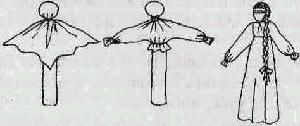 Для работы нам понадобятся: добрые мысли и пожеланияПриступаем к сотворению куклы! Кладем на стол круг из ткани сначала самого маленького диаметра, на него кладём круг среднего диаметра, а сверху закрываем кругом из ткани самого большего диаметра (вся ткань выкладывается изнанкой вверх). Следите за тем, чтобы ткань легла ровно, и не было перекосов. В руках сминаем в шарик мелко порезанные или порванные остатки от ткани, кладем его в центр юбки.Затем формируем голову нашей куклы. Собираем все три юбки в сборку, внутри остаются лоскуты, смятые в шарик – голова. Переворачиваем куклуЗавязываем вокруг головы красную нить. Получилась шея.Берем нашу белую хлопчатобумажную ткань, кладем ее на стол как показано на рисунке 23. Находим на белом квадрате центр и стараемся совместить макушку нашей куклы с этим центром.Присборяем белую ткань вокруг шеи куклы. Заматываем красной нитью. Приступаем к созданию рук.Угол ткани присгибаем, как показано на рисунке.Затем делаем оригами. Завязываем на запястье красной нитьюФормируем рубашку кукле. Подворачиваем края ткани так, чтобы не торчали срезы. Аккуратно присборяем ткань на талии куклы.Завязываем рубашку пояскомНавязываем куколке очелье, я его сделала из обрезка каймы ткани, но можно использовать любую подходящую тесьму. Очелье, тоже не простой элемент одежды, а оберег – защита от дурных мыслей. Так же считалось, что если человек не носил очелье, то ангел не мог сесть к нему на правое плечо и нашептать добрые мысли.Из ткани треугольник делаем платочек для куклы. Так как наша куколка девочка юная, завязываем узелок под подбородком.И вот она — кукла — куколка-девочка добрых вестей.При изготовлении наполняйте куклу определенным смыслом, и она будет вашим верным спутником. Не зря я назвала свой мастер – класс «с любовью от мамы» куколок вы сделали с любовью для своих дорогих деток.Мы – куклы. Берите. И в дом свой несите.
И пусть на столе, на стене, на диване
Мы вам улыбнемся, когда захотите
И, может, теплее кому-нибудь станет.А если кому-то однажды взгрустнется-
Откройте нам то, что гнетет вашу душу.Педагог: Чтобы дети с удовольствием играли, необходимо педагогически грамотный подбор игрушек. Учите детей играть, использовать воображаемые предметы.Игра – обязательный спутник детства.Ваша игра с ребёнком готовит его к жизни. Через игру он может, понять, что, во-первых, его не всегда ждёт успех; во-вторых, что для успеха надо работать, думать и много знать.Желаю Вам интересных игр с вашими детьми.